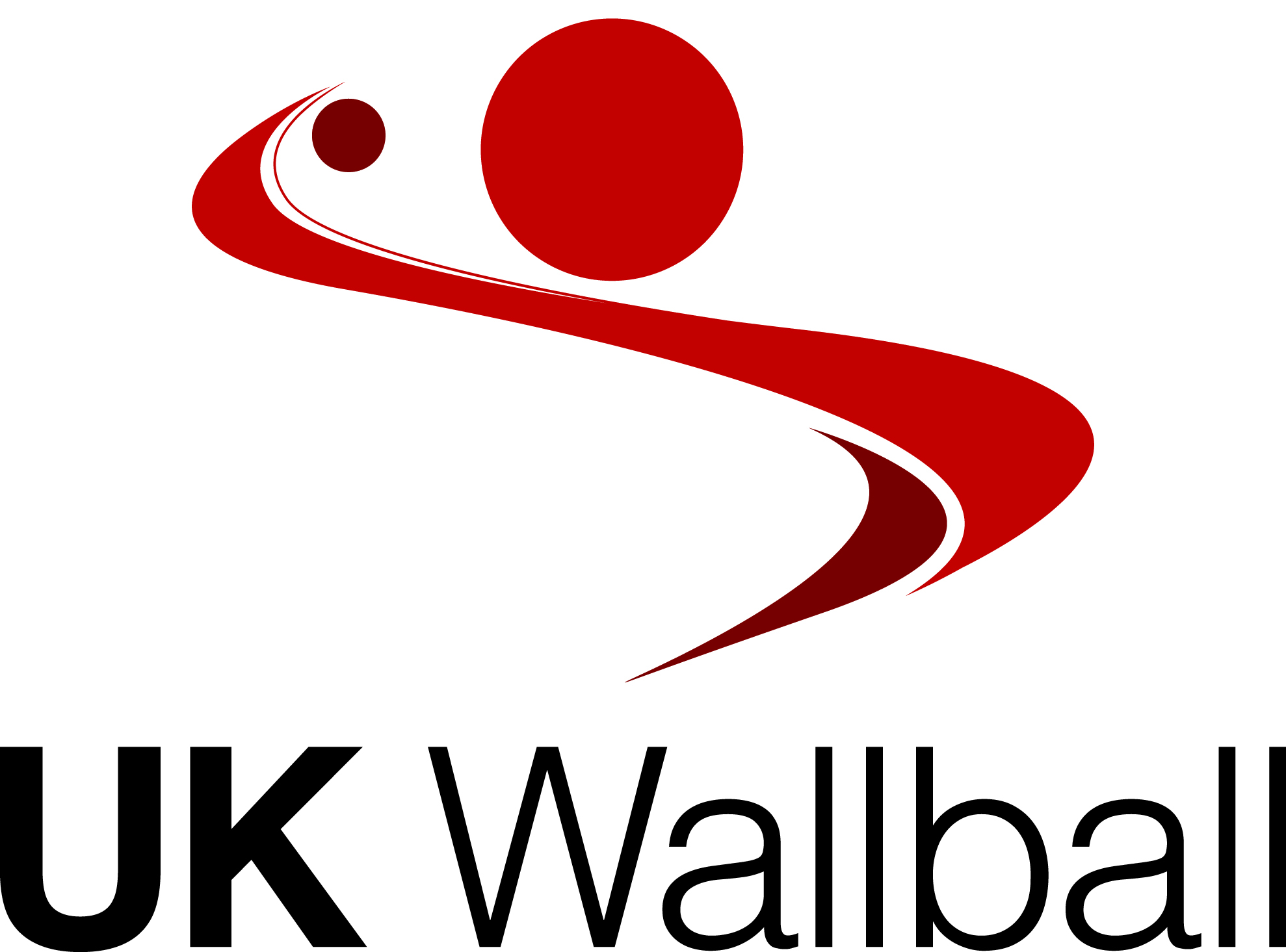 UK Wallball Association Coaches Code of ConductIntroductionCoaches play a critical role in the personal and physical development of the people they coach. Wallball coaches shall adhere at all times to standards of personal behaviour which reflect credit on the UK Wallball Association (“UKWBA”) and the whole process, practice and profession of coaching. This code of conduct has been developed to clarify and determine approved and accepted professional, ethical and moral behaviour. Wallball coaches have a responsibility to: - Ensure the health & safety of all players with whom they workProvide a safe environment that maximises benefits and minimises risks to players in achieving their goals Ensure that if working with children they have a Disclosure & Barring Service (“DBS”) enhanced checkCreate an environment in which individuals are motivated to maintain participation and improve performance Treat all players equally, regardless of gender, ability, place of origin, colour, sexual orientation, religion, political belief or economic status Ensure that the activities being coached are suitable for the age, maturity, experience, ability and fitness level of the players Know and understand the rules of Wallball and coach players to play within the rules and spirit of the game at all times Be a positive role model and act as an ambassador for Wallball Consistently display high personal standards and professional behaviour Refrain from public criticism of fellow coaches and/or UKWBA by any means including social media Place the needs and interests of the player before their own and before the development of performance Foster a culture of loyalty/openness/trust/mutual respect and honesty and encourage and guide players to accept responsibility for their own behaviour and performance Promote the concept of a balanced lifestyle, supporting the well-being of the player both in and out of the sport of WallballCoaches must: - Not engage in behaviour that constitutes any form of abuse (physical, sexual, emotional, neglect, bullying) Exhibit the highest standards of behaviour, and act as a role model to the players they work with Develop an appropriate working relationship with players (especially children), based on mutual trust and respect. Coaches must not exert undue influence to obtain personal benefit or rewardAvoid inappropriate sexual intimacy with players Take appropriate action regarding concerns of the behaviour of an adult towards a child Maintain confidentiality when appropriate and avoid situations that would potentially create a conflict of interest or exploit the player At the outset, clarify with players (and where appropriate with their parents) exactly what is expected of them and what players are entitled to expect from their coach (including detailing any video or photography work which may be undertaken as a coaching tool) Not misrepresent their qualification, affiliations, or professional competence including in any publication, broadcast, lecture, seminar or displayed advertising Only undertake coaching which is within the parameters of their coaching awards/qualifications Have appropriate insurance for themselves and any person helping them coach WallballPossess a current and valid “DBS” certificate when working with children or young people Report all criminal convictions to UKWBA at the earliest opportunity Support the National Wallball Governing Body (“UKWBA”) in the development of Wallball Complaints procedures/personal misconduct Personal misconduct by Wallball coaches may give rise to disciplinary action by the UK Wallball Association. Any individual or organisation wishing to make a complaint against a Wallball coach within the context of this Code of Conduct should in the first instance contact the President or Directors of UKWBA. Disciplinary procedure The exact nature of the offence will determine the appropriate course of action in any particular situation. All coaches will be treated impartially and no acts of favouritism or discrimination will be permitted.A Wallball coach will render himself/herself liable to disciplinary action if the Code of Conduct for Wallball Coaches is breached. The coach will be informed of the nature of the breach as laid against him/her as soon as possible and will have the opportunity and the right to state their case before any decision regarding the appropriate disciplinary action is taken. When the facts have been established and responsibility is clear, disciplinary action may comprise any of the following: -Verbal warning Written warningRevoking the Coaches Wallball licenceAs a coach acting on behalf of UK Wallball Association for the delivery of Wallball, I agree to abide by all of the above principles:
Signed:Name (Print):Date: